Form 01PETUNJUK UNTUK CALON MAHASISWA REKOGNISI PEMBELAJARAN LAMPAU (RPL)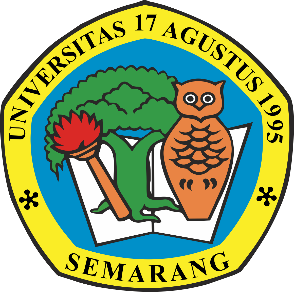 UNIVERSITAS 17 AGUSTUS 1945 (UNTAG)SEMARANG2021UNIVERSITAS 17 AGUSTUS 1945 SEMARANGFAKULTAS………………………..PROGRAM STUDI……………………...……………………………….DAFTAR ISIPENDAHULUAN			1TAHAPAN PELAKSANAAN RPL		2PENGAKUAN HASIL ASESMEN		6PERSYARATAN CALON MAHASISWA RPL		7PENDAFTARAN KULIAH DAN BIAYA KULIAH		8LAMPIRAN: Tahapan Proses RPL dan Menyelesaikan Kuliah di Perguruan Tinggi		9PENDAHULUANUmumnya belajar selalu diasosiasikan dengan lingkungan dan pengaturan belajar secara formal, baik itu di ruang kelas, di laboratorium, atau di tempat praktik kerja lapangan di bawah bimbingan guru, dosen, instruktur atau tutor. Namun seringkali belajar yang bermanfaat terjadi juga secara nonformal dan informal dalam kehidupan sehari-hari. Rekognisi Pembelajaran Lampau atau disingkat RPL, adalah  pengakuan atas Capaian Pembelajaran seseorang yang diperoleh dari pendidikan formal atau nonformal atau informal, dan/atau pengalaman kerja ke dalam pendidikan formal.Universitas 17 Agustus 1945 (UNTAG) Semarang memberikan kesempatan kepada masyarakat untuk  mengajukan Rekognisi Pembelajaran Lampau atas capaian pembelajaran/kompetensi yang telah diperoleh dari:Pendidikan formal sebelumnya pada jenjang pendidikan tinggi melalui transfer sks,Pendidikan nonformal, informal atau pengalaman kerja  sebelumnya melalui asesmen dan rekognisi untuk memperoleh sejumlah sks.. Sejumlah sks (satuan kredit semester) yang telah diperoleh melalui Rekognisi Pembelajaran Lampau tersebut dapat digunakan untuk mengurangi jumlah sks yang harus ditempuh untuk memperoleh kualifikasi sarjana/magister (pilih salah satu) pada program studi ………………….. Berikut adalah Standar Kompetensi Lulusan yang diharapkan apabila saudara menyelesaikan Pendidikan pada:	Nama Program Studi	: …………………………………..	Jenjang				: Sarjana/Magister	Fakultas				: ………………………………….. Sikap:1.2...n. dst…Pengetahuan:1.2.3.n. dst…Keterampilan Umum1.2.3.n. dst…Keterampilan Khusus:1.2.3.n. dst…Saudara dapat memilih Mata Kuliah yang diajukan untuk RPL sesuai dengan kompetensi (Capaian Pembelajaran Mata Kuliah) yang menurut saudara telah diperoleh dari pembelajaran secara nonformal, informal atau pengalaman kerja, atau dari pembelajaran formal yang pernah saudara ikuti ketika mengikuti kuliah di Perguruan Tinggi sebelumnya. Dibawah ini Daftar Mata Kuliah yang dapat saudara pilih (yang bertanda “v” pada kolom RPLPada saat mendaftar dan mengajukan aplikasi, saudara diminta untuk mencantumkan daftar Mata Kuliah yang saudara pilih dan mengisi Formulir Evaluasi Diri untuk masing-masing Mata Kuliah yang diajukan disertai dengan Bukti yang mendukung klaim Capaian Pembelajaran Mata Kuliah tersebut. (Jenis Bukti yang dapat disertakan dapat dipilih dari daftar jenis bukti yang disediakan pada Formulir Evaluasi Diri dan pada Bagian VI Petunjuk ini)Tabel 1: Daftar Mata Kuliah Program Studi TAHAPAN PELAKSANAAN RPLTahapan penyelenggaraan RPL adalah sebagai berikut:Tahap 1: Menghubungi Tim RPL di Perguruan Tinggi.Calon peserta yang ingin mengajukan RPL dapat menghubungi perguruan tinggi secara langsung, melalui email atau telepon atau dapat mengunduh informasi pada tautan yang tersedia  pada situs web perguruan tinggi.Tim RPL UNTAG Semarang penyelenggara RPL sudah tersedia di situs web perguruan tinggi. Calon peserta dapat menghubungi Tim RPL untuk memperoleh informasi mengenai apa itu RPL, tata cara dan persyaratan mengikuti RPL dan lain sebagainya yang perlu diketahui oleh calon peserta. Setelah calon peserta memahami panduan pelaksanaan RPL dan daftar mata kuliah yang ditawarkan oleh program studi, mereka dapat meminta penjelasan dari Tim RPL agar dapat mengidentifikasi dengan baik program studi, jenjang kualifikasi, dan program pembelajarannya, yang sesuai dengan capaian pembelajaran yang  telah mereka peroleh sebagai hasil dari pembelajaran sebelumnya di tempat kerja, atau lainnya. Calon peserta kemudian menentukan program studi dan mata kuliah mata kuliah yang akan dilamar melalui RPL. Tahap 2: Menyiapkan Aplikasi RPLPada tahapan ini, calon mahasiswa harus mengisi formulir aplikasi (Form-1, F-01) dan Formulir Evaluasi Diri (Form-2, FED) yang telah disediakan oleh masing masing perguruan tinggi, dan dapat diunduh melalui tautan yang tersedia  pada situs web perguruan tinggi. Daftar/jumlah Mata Kuliah yang dapat diajukan oleh calon peserta akan sangat bergantung pada ruang lingkup capaian pembelajaran sebelumnya yang telah dimiliki oleh calon. Untuk itu Formulir Evaluasi Diri ini perlu dilengkapi dengan jenis bukti yang sesuai.(Bukti apa pun dari capaian pembelajaran sebelumnya yang berhubungan dengan mata kuliah yang dilamar dengan RPL harus disortir dan diberi nomor dengan hati-hati. Bukti yang disusun secara kacau akan membuat sulit atau bahkan tidak mungkin untuk dinilai). Tahap 3: Penilaian/asesmen oleh AsesorPelaksanaan asesmen umumnya dimulai dengan menilai formulir evaluasi diri atau formulir asesmen mandiri beserta dokumen bulti pendukungmya. Apabila hasil dari asesmen mandiri ini menunjukkan potensi untuk dapat direkognisi, maka asesmen dilanjutkan pada tahap berikutnya, yaitu dengan merencanakan jadwal, metoda dan pelaksanaan asesmen lainnya sehingga diperoleh keyakinan bahwa ruang lingkup capaian pembelajaran suatu mata kuliah atau modul pembelajaran, atau kompetensi, atau klaster kompetensi telah dipenuhi. Penilaian oleh Asesor dapat dilakukan dengan berbagai metoda. Metoda tersebut antara lain, penugasan berbentuk proyek, melakukan wawancara, ujian lisan, ujian tulis, melakukan simulasi pekerjaan/observasi tugas praktik (demonstrasi), atau portofolio (sekumpulan informasi pribadi yang merupakan catatan dan dokumentasi atas pencapaian kompetensi tertentu, seperti rapor/ijasah, sertifikat, piagam penghargaan, dan lain-lain sebagainya).Rincian tahapan asesmen RPL terdiri dari tahapan sebagai berikut (Lihat Gambar 2)Evaluasi diri calon pesertaPada tahap ini, formulir evaluasi diri (Form-2) dan Bukti yang telah diajukan oleh calon peserta diverifikasi dan divalidasi oleh asesor. Dengan formulir evaluasi diri ini calon mahasiswa diberikan kesempatan untuk menentukan tingkat profesiensi  pengetahuan dan keterampilan yang telah mereka miliki, baik dari pendidikan nonformal, informal, maupun dari pengalaman di industri yang relevan. Dokumen dokumen portofolio (Bukti) untuk mendukung klaim calon atas pernyataan kriteria capaian pembelajaran mata kuliah atau modul pembelajaran yang dilampirkan calon pada saat mengajukan lamaran akan diverifikasi dan divalidasi oleh Asesor sesuai prinsip bukti, yaitu, sahih, cukup, terkini dan otentik.  Setelah formulir evaluasi diri dan Bukti selesai diverifikasi dan divalidasi oleh asesor, maka jika hasil evaluasi calon tersebut menunjukkan potensi untuk dapat mengikuti/direkognisi melalui RPL, maka pada tahap berikutnya adalah, calon diminta untuk mengikuti asesmen lanjut untuk memperoleh bukti lainnya.Kepada Calon diberitahukan waktu dan tempat ASESMEN lanjut, yaitu wawancara, asesmen lisan, asesmen tulis, atau asesmen praktik). Wawancara dengan AsesorJika, menurut informasi yang diberikan dalam evaluasi diri, calon tersebut menunjukkan potensi untuk dapat mengikuti RPL, maka pada tahap berikutnya adalah pengumpulan bukti lebih lanjut melalui wawancara. Dengan wawancara ini, calon dan asesor berkesempatan untuk melakukan percakapan profesional tentang pengetahuan dan keterampilan yang dibutuhkan. Wawancara ini dapat berupa serangkaian pertanyaan langsung atau berupa daftar topik untuk diskusi yang diambil dari daftar keterampilan dan pengetahuan yang dibutuhkan. Diskusi seputar topik dapat memberikan kesempatan bagi calon untuk mendemonstrasikan bidang pengetahuan dan pengalamannya secara lebih luas dan dapat memperoleh lebih banyak informasi daripada pertanyaan langsung. 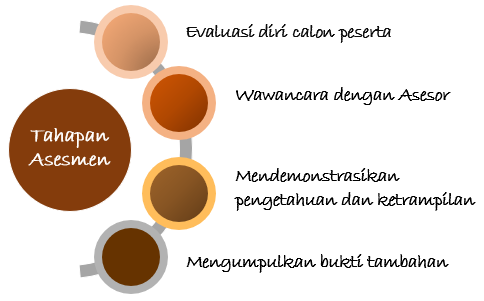 Gambar 2: Tahapan Asesmen RPLMendemonstrasikan pengetahuan dan keterampilanJika hasil wawancara menunjukkan pengetahuan verbal dan teoritis calon sudah memadai, tahap selanjutnya adalah mengamati dan menilai kinerja calon dalam mendemonstrasikan pengetahuan dan keterampilannya. Asesmen selanjutnya dapat dilakukan dengan metoda  bertanya, memberikan tugas terstruktur atau tugas praktek, atau jika diperlukan melakukan observasi di tempat kerja calon. Asesmen tugas terstruktur/praktik dapat dilaksanakan melalui observasi yang dilakukan di tempat kerja atau di laboratorium atau bengkel yang disimulasikan seperti di tempat kerja. Tugas praktik ini memberikan kesempatan kepada calon untuk mendemonstrasikan penerapan pengetahuan dan keterampilan suatu unit kompetensi atau kualifikasi. Asesmen praktik ini harus dirancang untuk mencerminkan tugas pekerjaan yang dikembangkan dari unit kompetensi atau klaster dari beberapa unit kompetensi atau capaian pembelajaran mata kuliah atau modul belajar. Memberi kesempatan mengajukan keberatan (banding) dan mengumpulkan bukti tambahanApabila calon merasa keberatan dengan keputusan hasil asesmen, calon dapat mengajukan keberatan dengan mengemukakan alasan alasan keberatannya dan mengajukan bukti bukti tambahan yang diperlukan.Tahap 5: Keputusan Hasil Asesmen RPLSetelah semua asesmen dilakukan, Asesor RPL akan menginformasikan hasil asesmen kepada Koordinator RPL, dan kemudian Koordinator RPL meneruskan permohonan RPL yang dinyatakan lulus kepada Komite RPL untuk disetujui dan memastikan bahwa calon peserta telah diberitahukan secara tertulis. Setelah disetujui oleh Komite RPL, surat pernyataan pengakuan capaian pembelajaran mata kuliah yang diperoleh melalui RPL harus  didokumentasikan sebagai bagian dari kelulusan mata kuliah dalam proses mengikuti pembelajaran untuk memperoleh gelar pada suatu program studi. Sebagai bukti pengakuan, calon peserta akan menerima surat resmi yang mengkonfirmasikan pengakuan pembelajaran sebelumnya mengacu pada program tertentu yang ditawarkan oleh perguruan tinggi, lengkap dengan informasi tentang jumlah Mata Kuliah dan SKS yang diperoleh kepada mereka. 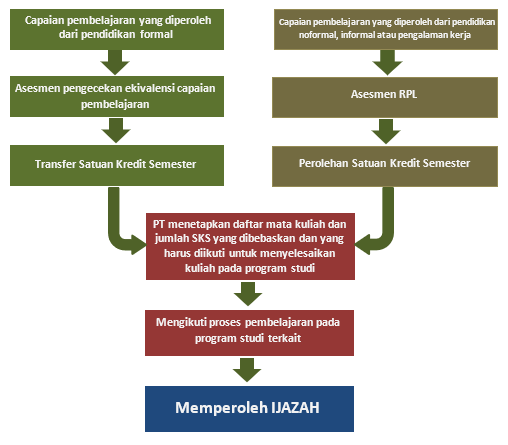 Gambar 1: Skema RPL Tipe A1 dan Tipe A2Calon yang pada saat melamar telah memiliki kualifikasi pendidikan formal pada jenjang pendidikan tinggi, atau pernah mengikuti kuliah tetapi tidak selesai dapat mengajukan bukti transkrip kelulusan atau bukti lainnya yang syah untuk dilakukan asesmen dan rekognisi dengan cara Transfer Kredit. Asesmen untuk capaian pembelajaran yang diperoleh dari Pendidikan formal ini dilakukan dengan memeriksa ekivalensi ruang lingkup capaian pembelajaran mata kuliah yang diperoleh pada Perguruan Tinggi sebelumnya dengan capaian pembelajaran mata kuliah yang dituju. Sebagai acuan, mata kuliah yang memiliki ekivalensi ruang lingkup capaian pembelajaran sekurang-kurangnya 70% dapat diakui kreditnya melalui Transfer Kredit/Transfer sks. Ekivalensi pemenuhan capaian pembelajaran didasarkan pada isi pengetahuan dan keterampilan yang diperoleh yang tercakup dalam suatu mata kuliah, dan penilaian level didasarkan kepada keluasan dan kekinian pengetahuan, pemahaman berpikir kritis, penyelesaian masalah, relevansi dengan praktek, kemampuan bekerja secara independen, kepedulian terhadap masalah sosial, etika, dan inovasi.Pengakuan tipe ini disebut juga dengan istilah Transfer kredit (credit transfer)/Transfer sks. Secara skematis prosedur asesmen RPL untuk capaian pembelajaran yang diperoleh dari pendidikan formal dan capaian pembelajaran yang diperoleh dari pendidikan nonformal, informal dan/atau pengalaman kerja ditunjukkan pada Gambar 1.PENGAKUAN HASIL ASESMENPengakuan hasil asesmen adalah berupa perolehan sks dari beberapa Mata Kuliah sesuai hasil asesmen (untuk rekognisi Capaian Pembelajaran dari pendidikan nonformal, informal atau pengalaman kerja ke pendidikan formal) dan/atau transfer sks (untuk rekognisi Capaian Pembelajaran dari pendidikan formal sebelumnya yang telah diikuti pada jenjang pendidikan Tinggi).Jumlah Mata Kuliah dan jumlah sks yang direkognisi merupakan gabungan dari hasil asesmen Transfer sks dan Perolehan sks.PERSYARATAN CALON MAHASISWACalon peserta RPL harus memenuhi persyaratan sebagai berikut:Skema Peta Jalan Studi Lanjut Melalui RPL.Calon adalah mahasiswa program sarjana yang putus kuliah bukan karena alasan akademik dan akan melanjutkan kembali studinya.Calon adalah lulusan SMA atau sederajat dengan pengalaman kerja dan akan melanjutkan studi pada program sarjana.Calon adalah lulusan D1/D2/D3 dengan pengalaman kerja dan akan melanjutkan studi pada program sarjana.Calon adalah lulusan sarjana atau pernah mengikuti kuliah pada program magister tetapi tidak selesaidengan pengalaman kerja dan akan melanjutkan studi pada program magister.Pengalaman kerja minimal yang relevan dengan CP program studi ditentukan oleh perguruan tinggi.Persyaratan Calon Mahasiswa Mengikuti Studi Lanjut Melalui RPL.Lulusan SMA/SMK/MA/MAK atau sederajat dan/atau pernah mengikuti studi di perguruan tinggi tetapi tidak selesai. (Melanjutkan studi melalui skema A dan B peta jalan studi lanjut).Lulusan diploma satu/diploma dua/diploma tiga dan/atau pernah mengikuti studi di perguruan tinggi tetapi tidak selesai. (Melanjutkan studi melalui skema C peta jalan studi lanjut).Lulusan sarjana dan/atau atau pernah mengikuti studi program magister di perguruan tinggi tetapi tidak selesai. (Melanjutkan studi melalui skema D peta jalan studi lanjut).Berpengalaman kerja yang relevan dengan CP program studi yang menunjukan penguasaan CP/kompetensi secara parsial atau secara keseluruhan program studi yang dituju.Memenuhi persyaratan yang ditentukan oleh perguruan tinggi.PENDAFTARAN KULIAH DAN BIAYA KULIAHSetelah selesai mengikuti proses asesmen dan disepakati hasilnya oleh calon mahasiswa, maka tahap selanjutnya adalah mendaftarkan diri untuk mengikuti kuliah sesuai persyaratan yang ditentukan oleh Perguruan Tinggi. Biaya kuliah sesuai dengan daftar biaya yang ditentukan oleh Perguruan Tinggi. Untuk mahasiswa yang mengikuti program RPL ini diberikan Bantuan Biaya Kuliah Semester 1 sebesar Rp. 2.400.000 (dua juta empat ratus ribu rupiah), ini bagi yang lolos seleksi  JENIS BUKTIBukti yang dapat digunakan untuk mendukung klaim saudara atas pencapaian profesiensi/kemampuan yang baik dan atau sangat baik tersebut antara lain:Ijazah dan/atau Transkrip Nilai dari Mata Kuliah yang pernah ditempuh di jenjang Pendidikan Tinggi sebelumnya (khusus untuk transfer sks);Daftar Riwayat pekerjaan dengan rincian tugas yang dilakukan;Sertifikat Kompetensi;Sertifikat pengoperasian/lisensi yang dimiliki (misalnya, operator forklift, crane,dsb.);Foto pekerjaan yang pernah dilakukan;Buku harian (tidak perlu ada bukti);Lembar tugas / lembar kerja ketika bekerja di perusahaan;Dokumen analisis/perancangan (parsial atau lengkap) ketika bekerja di perusahaan;Logbook (ada bukti);Catatan pelatihan di lokasi tempat kerja;Keanggotaan asosiasi profesi yang relevan;Referensi / surat keterangan/ laporan verifikasi pihak ketiga dari pemberi kerja / supervisor;Penghargaan dari industri; danPenilaian kinerja dari perusahaanLAMPIRAN: TAHAPAN PROSES RPL DAN MENYELESAIKAN KULIAH DI PERGURUAN TINGGI.NO.KODE MATA KULIAHNAMA MATA KULIAHsksRPLTIDAKFORMULIR EVALUASI DIRI (FED-NOMOR)12345..n